Supplementary Figure 2: A step-by-step explanation of procedure for POEM-SSMD.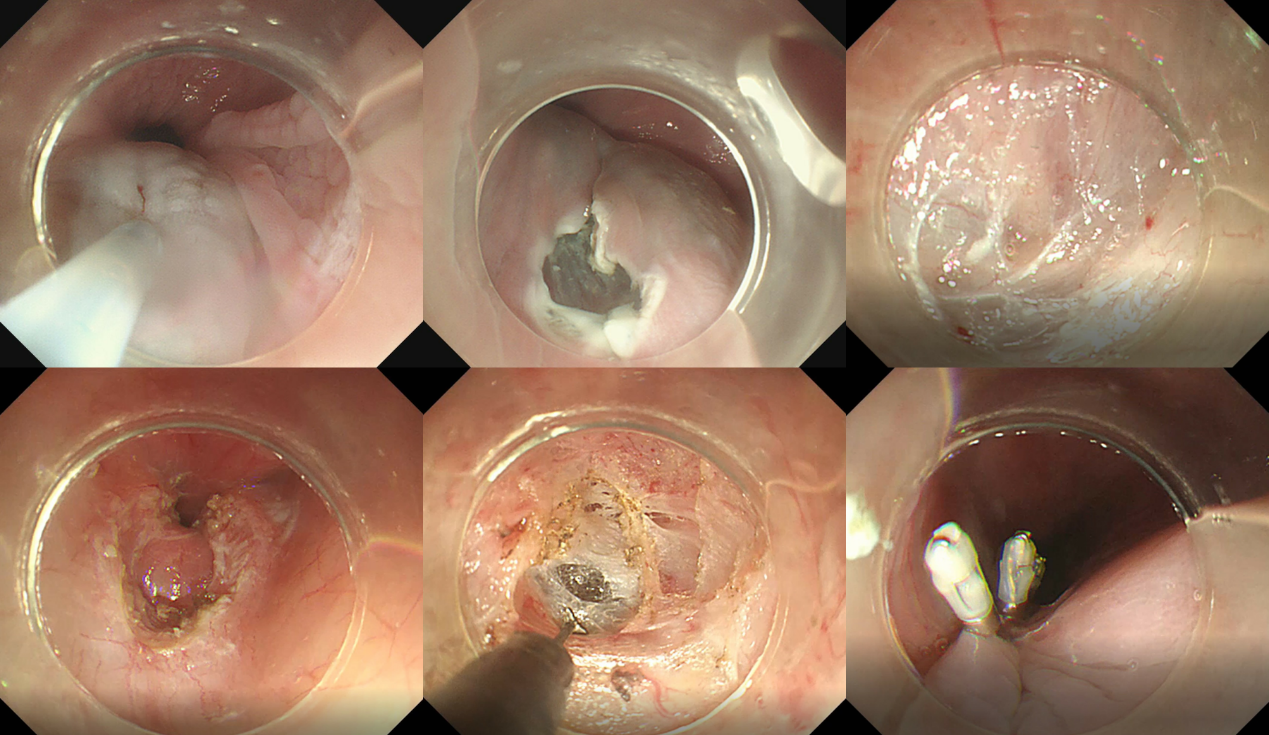 